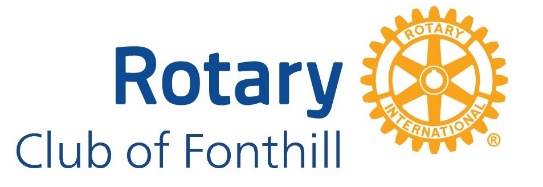 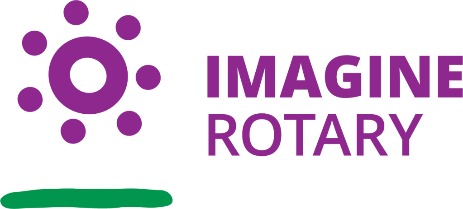 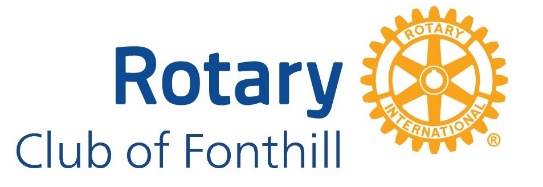 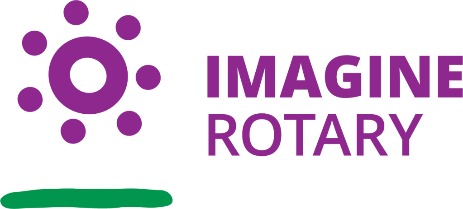 Rotary Club of Fonthill - Rotary Mega TV Auction Information for MembersFriday, August 5, 2022Dear Club MembersFirst of all, welcome back to the world of the TV Auction (or welcome TO the world of the TV Auction if you are new to the club). Please find in here the link to google drive where you’ll find what you need to approach your donors from previous years and/or your NEW donors that you’ll be approaching for the first time.Before you head there, just a few comments. The canvasser-letter-2022.docx is your first stop – it’s a letter to you. Everything within is helpful EXCEPT the wizard information – at this point it’s not open to us – I’ll alert you when we can enter our donations. In the meantime, the ASK for donations is covered by the rest of the information and the folder content.docx will also help.You’ll also find a list of all the club’s donors under spreadsheets/qry_canvasser_and_donor.xlsx That spreadsheet is useful so that we do not ask someone who has been giving already via another member. Fonthill members are at the top of the list in an alphabetical order. You could always check the other clubs that follow, also in alphabetical order to see if a business you’re considering is already taken.Here’s your link -  PLEASE COPY AND PASTE IT ONTO YOUR BROWSER LINE https://drive.google.com/drive/folders/1NTtS3hGcdlZK_sQE105BhfUORQ6NSt_n?usp=sharingCheck out the link, select the Fonthill files when offered all the Clubs’ files. You can certainly look at the other ones but Fonthill will have our donation history, our canvassers’ history, your history (which, for new members and those who don’t have donors from last year, may have a few added that were ‘orphans’ this year and so reassigned)Any questions? Check in with Annie holtbyannie@gmail.com or text 2899686003 and I’ll get back to you.Thanks everyone. I know it’s going to be a busy time. I try and get my donor letters out by email or by dropping them off in person before the end of August and letting the donors know that I will get back to them after Labour Day if I haven’t heard from them before then. Friday, October the 14th is our deadline to get their commitment of a donation. Personally, I tell them to let me know by Thanksgiving – takes some of the last minute pressure off!Yours in Rotary,Annie